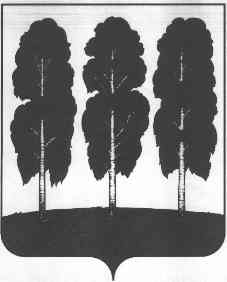 ДУМА БЕРЕЗОВСКОГО РАЙОНАХАНТЫ-МАНСИЙСКОГО АВТОНОМНОГО ОКРУГА-ЮГРЫ РЕШЕНИЕот 10 сентября 2020 года	№ 613пгт. БерезовоО принятии осуществления части полномочий органов местного самоуправления сельского поселения Светлый, по решению вопросов местного значения органами местного самоуправления Березовского района на 2021-2023 годы(признан утратившим силу решением Думы района от 13 ноября 2013 года № 294)В соответствии с пунктом 3.1. статьи 86, статьей 142.5. Бюджетного кодекса Российской Федерации, статьей 15 Федерального закона от                06 октября 2003 года № 131-ФЗ «Об общих принципах организации местного самоуправления в Российской Федерации», частью 3 статьи 6 устава Березовского района, утвержденного решением Думы Березовского района от 15 апреля 2005 года № 338, решением Думы Березовского района от 19 марта 2015 года № 594 «Об утверждении Порядка заключения соглашений с органами местного самоуправления поселений, входящих в состав Березовского района, о передаче (принятии) осуществления части полномочий по решению вопросов местного значения», в целях эффективного решения вопросов местного значения, на основании решения Совета депутатов сельского поселения Светлый от 13 июля 2020 года № 96 «О передаче осуществления части полномочий органов местного самоуправления сельского поселения Светлый по решению вопросов местного значения органам местного самоуправления Березовского района на 2021-2023 годы»,Дума района РЕШИЛА:1. Принять осуществление части полномочий органов местного самоуправления сельского поселения Светлый по решению вопросов местного значения органами местного самоуправления Березовского района на 2021-2023 годы: утверждение генеральных планов поселения, правил землепользования и застройки, утверждение подготовленной на основе генеральных планов поселения документации по планировке территории, выдача градостроительного плана земельного участка, расположенного в границах поселения, выдача разрешений на строительство (за исключением случаев, предусмотренных Градостроительным кодексом Российской Федерации, иными федеральными законами), разрешений на ввод объектов в эксплуатацию при осуществлении строительства, реконструкции объектов капитального строительства, расположенных на территории поселения, утверждение местных нормативов градостроительного проектирования поселений, резервирование земель и изъятие земельных участков в границах поселения для муниципальных нужд, осуществление муниципального земельного контроля в границах поселения, осуществление в случаях, предусмотренных Градостроительным кодексом Российской Федерации, осмотров зданий, сооружений и выдача рекомендаций об устранении выявленных в ходе таких осмотров нарушений, направление уведомления о соответствии указанных в уведомлении о планируемых строительстве или реконструкции объекта индивидуального жилищного строительства или садового дома (далее-уведомление о планируемом строительстве) параметров объекта индивидуального жилищного строительства или садового дома установленным параметрам и допустимости размещения объекта индивидуального жилищного строительства или садового дома на земельном участке, уведомления о несоответствии указанных в уведомлении о планируемом строительстве параметров объекта индивидуального жилищного строительства или садового дома установленным параметрам и (или) недопустимости размещения объекта индивидуального жилищного строительства или садового дома на земельном участке, уведомления о соответствии или несоответствии построенных или реконструированных объекта индивидуального жилищного строительства или садового дома требованиям законодательства о градостроительной деятельности при строительстве или реконструкции объектов индивидуального жилищного строительства или садовых домов на земельных участках, расположенных на территориях поселений, принятие в соответствии с гражданским законодательством Российской Федерации решения о сносе самовольной постройки, решения о сносе самовольной постройки или ее приведении в соответствие с предельными параметрами разрешенного строительства, реконструкции объектов капитального строительства, установленными правилами землепользования и застройки, документацией по планировке территории, или обязательными требованиями к параметрам объектов капитального строительства, установленными федеральными законами (далее также-приведение в соответствие с установленными требованиями), решения об изъятии земельного участка, не используемого по целевому назначению или используемого с нарушением законодательства Российской Федерации, осуществление сноса самовольной постройки или ее приведения в соответствие с установленными требованиями в случаях, предусмотренных Градостроительным кодексом Российской Федерации в части:утверждение генеральных планов поселения, правил землепользования и застройки, утверждение подготовленной на основе генеральных планов поселения документации по планировке территории, выдача градостроительного плана земельного участка, расположенного в границах поселения, выдача разрешений на строительство (за исключением случаев, предусмотренных Градостроительным кодексом Российской Федерации, иными федеральными законами), разрешений на ввод объектов в эксплуатацию при осуществлении строительства, реконструкции объектов капитального строительства, расположенных на территории поселения, утверждение местных нормативов градостроительного проектирования поселений.2. Поручить администрации Березовского района:- заключить с администрацией сельского поселения Светлый Соглашение о передаче осуществления части полномочий органов местного самоуправления сельского поселения Светлый по решению вопросов местного значения органам местного самоуправления Березовского района на 2021-2023 годы (далее Соглашение) в срок не позднее 31 декабря 2020 года, с объемом межбюджетных трансфертов, предусмотренных данным Соглашением;- опубликовать Соглашение в газете «Жизнь Югры» и разместить на официальном сайте органов местного самоуправления Березовского района.3. Признать утратившими силу:- решение Думы Березовского района от 25 сентября 2017 года № 191 «О принятии осуществления части полномочий органов местного самоуправления сельского поселения Светлый по решению вопросов местного значения органами местного самоуправления Березовского района на 2018-2020 годы»;- решение Думы Березовского района от 19 декабря 2019 года № 495 «О внесении изменений в приложение к решению Думы Березовского района от 25 сентября 2017 года № 191 «О принятии осуществления полномочий органов местного самоуправления сельского поселения Светлый по решению вопросов местного значения органами местного самоуправления Березовского района на 2018-2020 годы».4. Опубликовать решение в газете «Жизнь Югры» и разместить на официальном сайте органов местного самоуправления Березовского района.5. Настоящее решение вступает в силу после его официального опубликования и распространяется на правоотношения, возникающие             с 01 января 2021 года.6. Контроль за выполнением решения возложить на постоянную комиссию по бюджету, налогам и финансам Думы Березовского района (Антипин А.Б.).Председатель Думы Березовского района	В.П. НовицкийГлава Березовского района	  В.И. Фомин